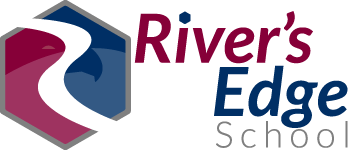 River’s Edge School LAND Trust Plan2024-2025Goal 1: Academic AchievementAt least half of all River's Edge School students will demonstrate positive growth on their Growth Measure score as a result of increased academic coaching across content areas. Academic Areas.  English/Language artsMeasurements.  The council determined reading is the most critical academic need because improved reading skills will allow students to more fully access all other content areas. Reading: Growth MeasureWe expect to meet or exceed 50% of our students demonstrating a positive change score on Growth Measure. These data will be based on students who have comparisons available from the beginning of the year (fall 2024) to the end of the year (spring 2025).Action Plan StepsRES Administration will introduce the school coaching plan to licensed  staff. (No expenditure)All licensed teachers will be expected to participate in at least one coaching cycle with our teacher specialist and/or an administrator. Each teacher will select a target skill in the area of engagement or high-leverage strategies. A complete coaching cycle will include a goal-setting meeting, initial observation, coaching meeting, follow up observation, and final debrief. At the conclusion of a successful coaching cycle, in which the teacher demonstrates improvement on the selected target skill, the teacher will receive a stipend of $300. (Total Expense: $2,400). (Expenditure: 100-200 Salaries).Language arts teachers will be required to learn about a group contingency called “The Good Behavior Game.” This strategy has been shown to increase engagement and student response rates, as measured by our school psychologist in a study conducted at River’s Edge. Language arts teachers will have the option to implement the strategy and receive feedback on their implementation, which will be a second coaching cycle. The option for training and implementation of the Good Behavior Game will also be made available to all other content teachers on a voluntary basis. At the completion of a second coaching cycle, in which a teacher demonstrates improvement on implementing the group contingency of the Good Behavior Game, the teacher will receive $200. (Estimated Total Expense: $800-$1,600)  (Expenditure: 100-200 Salaries).Stipends will be made available to those who facilitate coaching cycles throughout the year. This will include our teacher specialist, school psychologist, and/or mentor teacher. (Total Expense: $1,000) (Expenditure: 100-200 Salaries).Planned ExpendituresFunding Changes.If expenditures in a plan are provided through a different funding source, making funds available to implement the goals in this plan, how will the funds be used differently to implement this plan? If additional funds come available, additional coaching cycles will be offered to teachers on a voluntary basis. We will also structure opportunities for ESPs to participate with licensed teachers in Professional Learning Communities (PLCs) outside of their contract hours and be paid their regular hourly wage. This time in PLCs will allow all staff (both licensed and ESPs) to collaborate about academic and behavioral programming to support students in improved literacy outcomes.  Publicity. We will post our plan on our website.Approval.We held a School Community Council meeting on Wednesday, March 13, 2024 at 3:15 p.m. In attendance: Voting results to approve this school plan:Number that approved: 6Number that did not approve: 0Number absent: 0People and Professional Development (Salaries 100-200 / Professional Dev 300)Salaries and Benefits (Goal 1: Action Step 1)Amount: $4,515.20